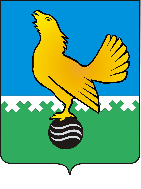 МУНИЦИПАЛЬНОЕ ОБРАЗОВАНИЕгородской округ Пыть-ЯхХанты-Мансийского автономного округа-ЮграАДМИНИСТРАЦИЯ ГОРОДАП О С Т А Н О В Л Е Н И ЕО внесении изменений впостановление администрации города от 14.09.2022 №415-па«Об установлении системы оплаты труда работников муниципальных казенных учреждений города Пыть-Яха»Руководствуясь Федеральным законом от 06.10.2003 № 131-ФЗ «Об общих принципах организации местного самоуправления в Российской Федерации», статьями 135, 144 и 145 Трудового кодекса Российской Федерации, в соответствии с пунктом 4 статьи 86 Бюджетного кодекса Российской Федерации, Постановлением Конституционного Суда РФ от 15.06.2023 №32-П «По делу о проверке конституционности части второй статьи 135 и части первой статьи 193 Трудового кодекса Российской Федерации в связи с жалобой гражданки Е.В. Царегородской», постановлением Правительства  ХМАО-Югры от 13.10.2023 №506-п «Об увеличении фонда оплаты труда государственных учреждений Ханты-Мансийского автономного округа-Югры», во исполнение распоряжения администрации города Пыть-Яха от 20.10.2023 №2032-ра «Об увеличении фонда оплаты труда», внести в Приложение к постановлению администрации города от 14.09.2022 №415-па «Об установлении системы оплаты труда работников муниципальных казенных учреждений города Пыть-Яха» следующие изменения:Второй абзац пункта 4.4. Положения об установлении системы оплаты труда работников муниципальных казенных учреждений города Пыть-Яха (далее Положение) дополнить предложением в следующей редакции:«Снижение размера премиальных выплат не должно приводить к уменьшению размера месячной заработной платы работника более, чем на 20 процентов.».Второй абзац пункта 4.5. Положения изложить в следующей редакции:«В период для расчета годовой премии не включаются дни временной нетрудоспособности работника, дни нахождения работника в отпуске по уходу за ребенком или отпуске без сохранения заработной платы, а также дни месяца, в котором работнику было объявлено дисциплинарное взыскание.».Приложения №1 к Положению изложить в редакции согласно Приложению к настоящему постановлению.4.	Руководителям муниципальных казенных учреждений в срок до 15.12.2023 разработать положение об оплате труда работников учреждения в соответствии с настоящим постановлением, согласовать его с куратором, представительным органом работников муниципального учреждения и ввести в действие в учреждении, распространив на правоотношения, возникшие с 01.10.2023.5.	Положения об оплате труда работников муниципальных казенных учреждений, сформированные в соответствии с настоящим постановлением, и внесение в них изменений направлять на согласование финансовому органу администрации города Пыть-Яха.6.	Управлению по внутренней политике (Т.В. Староста) опубликовать постановление в печатном средстве массовой информации «Официальный вестник» и дополнительно направить для размещения в сетевом издании в информационно-телекоммуникационной сети «Интернет» - pyt-yahinform.ru.».5.	Отделу по обеспечению информационной безопасности                                  (А.А. Мерзляков) разместить постановление на официальном сайте администрации города в сети Интернет. 6.	Настоящее постановление вступает в силу после его официального опубликования и распространяется на правоотношения, возникшие с 01.10.2023. 7.	Контроль за выполнением постановления оставляю за собой.Глава города Пыть-Яха 							А.Н. Морозов											Приложение к постановлению администрации города«Приложение 1 к положению об установлении системы оплаты труда работников муниципальных казенных учреждений Размеры должностных окладов специалистов и служащих учреждения устанавливаются на основе отнесения занимаемых ими должностей к профессиональным квалификационным группам общеотраслевых должностей руководителей, специалистов и служащих, утвержденных приказом Министерства здравоохранения и социального развития Российской Федерации от 29.05.2008 N 247н "Об утверждении профессиональных квалификационных групп общеотраслевых должностей руководителей, специалистов и служащих", установлены в таблице 1 Приложения. Таблица 1Профессиональные квалификационные группы общеотраслевых должностей руководителей, специалистов и служащихРазмеры должностных окладов (окладов) специалистов, служащих муниципального учреждения, занимающих должности (профессии), не отнесенные к профессиональным квалификационным группам, установлены в таблице 2 Приложения.Таблица 2Размеры окладов(должностных окладов) по должностям руководителей, специалистов и служащих, не включенным в профессиональные квалификационные группыРазмеры должностных окладов (окладов) рабочих муниципального учреждения установлены на основе отнесения их профессий к профессиональным квалификационным группам, утвержденным приказом Министерства здравоохранения и социального развития Российской Федерации от 29 мая 2008 года N 248н "Об утверждении профессиональных квалификационных групп общеотраслевых профессий рабочих", согласно таблице 3 Приложения.Таблица 3Профессиональные квалификационные группы общеотраслевых профессий рабочих и размеры должностных окладовРазмеры должностных окладов (окладов) руководителей, их заместителей, главного бухгалтера учреждения, установлены в таблице 4 Приложения.Таблица 4Размеры должностных окладов (окладов) руководителей, их заместителей, главного бухгалтераТаблица 5Условия установления руководителюстимулирующей выплаты за эффективность управленияN п/пКвалификационные уровниДолжности, отнесенные к квалификационным уровнямРазмер должностного оклада (рублей)12341.Профессиональная квалификационная групп "Общеотраслевые должности служащих второго уровня"Профессиональная квалификационная групп "Общеотраслевые должности служащих второго уровня"Профессиональная квалификационная групп "Общеотраслевые должности служащих второго уровня"Профессиональная квалификационная групп "Общеотраслевые должности служащих второго уровня"1.1.Первый квалификационный уровеньСекретарь руководителя5 4331.1.Первый квалификационный уровеньДиспетчер5 4331.2.Второй квалификационный уровеньТехник 7 1741.2.Второй квалификационный уровеньЗаведующий хозяйством7 1742.Профессиональная квалификационная групп "Общеотраслевые должности служащих третьего уровня"Профессиональная квалификационная групп "Общеотраслевые должности служащих третьего уровня"Профессиональная квалификационная групп "Общеотраслевые должности служащих третьего уровня"Профессиональная квалификационная групп "Общеотраслевые должности служащих третьего уровня"2.1.Первый квалификационный уровеньАудитор7 5492.1.Первый квалификационный уровеньБухгалтер7 5492.1.Первый квалификационный уровеньЭкономист7 5492.1.Первый квалификационный уровеньЭкономист по договорной и претензионной работе7 5492.1.Первый квалификационный уровеньИнженер7 5492.1.Первый квалификационный уровеньИнженер - электроник7 5492.1.Первый квалификационный уровеньИнженер по защите информации7 5492.1.Первый квалификационный уровеньИнженер-программист7 5492.1.Первый квалификационный уровеньЮрисконсульт7 5492.1.Первый квалификационный уровеньСпециалист по кадрам 7 5492.2.Второй квалификационный уровеньАудитор II категории8 1192.2.Второй квалификационный уровеньБухгалтер II категории8 1192.2.Второй квалификационный уровеньЭкономист II категории8 1192.2.Второй квалификационный уровеньЭкономист по договорной и претензионной работе II категории8 1192.2.Второй квалификационный уровеньИнженер II категории8 1192.2.Второй квалификационный уровеньИнженер - электроник II категории8 1192.2.Второй квалификационный уровеньИнженер по защите информации II категории8 1192.2.Второй квалификационный уровеньИнженер-программист II категории8 1192.2.Второй квалификационный уровеньЮрисконсульт II категории8 1192.2.Второй квалификационный уровеньСпециалист по кадрам II категории8 1192.3.Третий квалификационный уровеньАудитор I категории8 9682.3.Третий квалификационный уровеньБухгалтер I категории8 9682.3.Третий квалификационный уровеньЭкономист I категории8 9682.3.Третий квалификационный уровеньЭкономист по договорной и претензионной работе I категории8 9682.3.Третий квалификационный уровеньИнженер I категории8 9682.3.Третий квалификационный уровеньИнженер - электроник I категории8 9682.3.Третий квалификационный уровеньИнженер по защите информации I категории8 9682.3.Третий квалификационный уровеньИнженер-программист I категории8 9682.3.Третий квалификационный уровеньЮрисконсульт I категории8 9682.3.Третий квалификационный уровеньСпециалист по кадрам I категории8 9683.Профессиональная квалификационная групп "Общеотраслевые должности служащих четвертого уровня"Профессиональная квалификационная групп "Общеотраслевые должности служащих четвертого уровня"Профессиональная квалификационная групп "Общеотраслевые должности служащих четвертого уровня"Профессиональная квалификационная групп "Общеотраслевые должности служащих четвертого уровня"3.1.Второй квалификационный уровеньГлавный механик11 742Наименование должностей (профессий), не включенных в профессиональные квалификационные группыРазмеры должностных окладов (окладов) (руб.)Специалист по административно-хозяйственному обеспечению6263Специалист по договорной и претензионной работе7 385Помощник оперативного дежурного – оператор 1127 471Старший инспектор7 860Специалист по охране труда   7 913Специалист по охране труда и пожарной безопасности  7 913Инженер по административно-хозяйственному обеспечению  8 113Старший оперативный дежурный8 411Заместитель начальника отдела9 002Начальник отдела (по направлению, согласно штатного расписания)11 078Заместитель главного бухгалтера сектора учета (по направлению, согласно штатного расписания)12 175Nп/пКвалификационный уровеньНаименование должностейРазмер должностного оклада, руб.1.Профессиональная квалификационная группа "Общеотраслевые профессии рабочих первого уровня"Профессиональная квалификационная группа "Общеотраслевые профессии рабочих первого уровня"Профессиональная квалификационная группа "Общеотраслевые профессии рабочих первого уровня"Профессиональная квалификационная группа "Общеотраслевые профессии рабочих первого уровня"1.1.1 квалификационный уровеньНаименования профессий рабочих, по которым предусмотрено присвоение 1, 2 и 3 квалификационных разрядов в соответствии с Единым тарифно-квалификационным справочником работ и профессий рабочих, курьер, сторож (вахтер), дворник, уборщик служебных помещений, рабочий по комплексному обслуживанию и ремонту зданий, кладовщик, гардеробщик5 1922.Профессиональная квалификационная группа "Общеотраслевые профессии рабочих второго уровня"Профессиональная квалификационная группа "Общеотраслевые профессии рабочих второго уровня"Профессиональная квалификационная группа "Общеотраслевые профессии рабочих второго уровня"Профессиональная квалификационная группа "Общеотраслевые профессии рабочих второго уровня"2.1.1 квалификационный уровеньНаименования профессий рабочих, по которым предусмотрено присвоение 4 и 5 квалификационных разрядов в соответствии с Единым тарифно-квалификационным справочником работ и профессий рабочих, водитель автомобиля7 325Штатная численность казенного учреждения, ед.Должностной оклад руководителя, руб.Должностной оклад заместителя руководителя, руб.Должностной оклад главного бухгалтера, руб.От 1 до 2011 888 8 915 8 915От 21 до 8017 46915 52215 522От 81 до 13020 62516 56916 569№ п/пПоказатели, при выполнении которых устанавливается стимулирующая выплатаПроцент к номинальному размеру стимулирующей выплаты за эффективность управления1Своевременное и надлежащее исполнение поручений Учредителя, распоряжений Главы города, распоряжений аппарата администрации202Надлежащее исполнение основной деятельности, предусмотренной Уставом Учреждения203Соблюдение сотрудниками норм по охране труда, отсутствие конфликтных ситуаций, трудовых споров, несчастных случаев на производстве204Соблюдение сроков, порядка и обеспечение достоверности предоставляемой отчетности105Отсутствие не устранённых предписаний контрольно- надзорных органов106Отсутствие просроченной кредиторской и (или) дебиторской задолженности, в т.ч. по выплате заработной платы.20